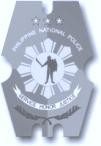 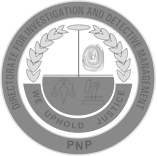 REMINDER TO REPORTING PERSONKeep the copy of this Incident Record Form (IRF). An update of the progress of the investigation of the crime or incident that you reported will be given to you upon presentation of this IRF. For your reference, the data below is the contact details of this police station.INCIDENT RECORD FORMINCIDENT RECORD FORMINCIDENT RECORD FORMINCIDENT RECORD FORMINCIDENT RECORD FORMINCIDENT RECORD FORMINCIDENT RECORD FORMINCIDENT RECORD FORMINCIDENT RECORD FORMINCIDENT RECORD FORMINCIDENT RECORD FORMINCIDENT RECORD FORMINCIDENT RECORD FORMINCIDENT RECORD FORMINCIDENT RECORD FORMINCIDENT RECORD FORMINCIDENT RECORD FORMINCIDENT RECORD FORMIRF ENTRY NUMBER:IRF ENTRY NUMBER:IRF ENTRY NUMBER:IRF ENTRY NUMBER:IRF ENTRY NUMBER:IRF ENTRY NUMBER:TYPE OF INCIDENT:TYPE OF INCIDENT:TYPE OF INCIDENT:TYPE OF INCIDENT:TYPE OF INCIDENT:TYPE OF INCIDENT:COPY FOR:COPY FOR:COPY FOR:COPY FOR:COPY FOR:COPY FOR:INSTRUCTIONS: Refer to PNP SOP on ‘Recording of Incidents in the Police Blotter’ in filling up this form. This Incident Record Form (IRF) may be reproduced, photocopied, and/or downloaded from the DIDM website, www.didm.pnp.gov.ph.INSTRUCTIONS: Refer to PNP SOP on ‘Recording of Incidents in the Police Blotter’ in filling up this form. This Incident Record Form (IRF) may be reproduced, photocopied, and/or downloaded from the DIDM website, www.didm.pnp.gov.ph.INSTRUCTIONS: Refer to PNP SOP on ‘Recording of Incidents in the Police Blotter’ in filling up this form. This Incident Record Form (IRF) may be reproduced, photocopied, and/or downloaded from the DIDM website, www.didm.pnp.gov.ph.INSTRUCTIONS: Refer to PNP SOP on ‘Recording of Incidents in the Police Blotter’ in filling up this form. This Incident Record Form (IRF) may be reproduced, photocopied, and/or downloaded from the DIDM website, www.didm.pnp.gov.ph.INSTRUCTIONS: Refer to PNP SOP on ‘Recording of Incidents in the Police Blotter’ in filling up this form. This Incident Record Form (IRF) may be reproduced, photocopied, and/or downloaded from the DIDM website, www.didm.pnp.gov.ph.INSTRUCTIONS: Refer to PNP SOP on ‘Recording of Incidents in the Police Blotter’ in filling up this form. This Incident Record Form (IRF) may be reproduced, photocopied, and/or downloaded from the DIDM website, www.didm.pnp.gov.ph.INSTRUCTIONS: Refer to PNP SOP on ‘Recording of Incidents in the Police Blotter’ in filling up this form. This Incident Record Form (IRF) may be reproduced, photocopied, and/or downloaded from the DIDM website, www.didm.pnp.gov.ph.INSTRUCTIONS: Refer to PNP SOP on ‘Recording of Incidents in the Police Blotter’ in filling up this form. This Incident Record Form (IRF) may be reproduced, photocopied, and/or downloaded from the DIDM website, www.didm.pnp.gov.ph.INSTRUCTIONS: Refer to PNP SOP on ‘Recording of Incidents in the Police Blotter’ in filling up this form. This Incident Record Form (IRF) may be reproduced, photocopied, and/or downloaded from the DIDM website, www.didm.pnp.gov.ph.INSTRUCTIONS: Refer to PNP SOP on ‘Recording of Incidents in the Police Blotter’ in filling up this form. This Incident Record Form (IRF) may be reproduced, photocopied, and/or downloaded from the DIDM website, www.didm.pnp.gov.ph.INSTRUCTIONS: Refer to PNP SOP on ‘Recording of Incidents in the Police Blotter’ in filling up this form. This Incident Record Form (IRF) may be reproduced, photocopied, and/or downloaded from the DIDM website, www.didm.pnp.gov.ph.INSTRUCTIONS: Refer to PNP SOP on ‘Recording of Incidents in the Police Blotter’ in filling up this form. This Incident Record Form (IRF) may be reproduced, photocopied, and/or downloaded from the DIDM website, www.didm.pnp.gov.ph.INSTRUCTIONS: Refer to PNP SOP on ‘Recording of Incidents in the Police Blotter’ in filling up this form. This Incident Record Form (IRF) may be reproduced, photocopied, and/or downloaded from the DIDM website, www.didm.pnp.gov.ph.INSTRUCTIONS: Refer to PNP SOP on ‘Recording of Incidents in the Police Blotter’ in filling up this form. This Incident Record Form (IRF) may be reproduced, photocopied, and/or downloaded from the DIDM website, www.didm.pnp.gov.ph.INSTRUCTIONS: Refer to PNP SOP on ‘Recording of Incidents in the Police Blotter’ in filling up this form. This Incident Record Form (IRF) may be reproduced, photocopied, and/or downloaded from the DIDM website, www.didm.pnp.gov.ph.INSTRUCTIONS: Refer to PNP SOP on ‘Recording of Incidents in the Police Blotter’ in filling up this form. This Incident Record Form (IRF) may be reproduced, photocopied, and/or downloaded from the DIDM website, www.didm.pnp.gov.ph.INSTRUCTIONS: Refer to PNP SOP on ‘Recording of Incidents in the Police Blotter’ in filling up this form. This Incident Record Form (IRF) may be reproduced, photocopied, and/or downloaded from the DIDM website, www.didm.pnp.gov.ph.INSTRUCTIONS: Refer to PNP SOP on ‘Recording of Incidents in the Police Blotter’ in filling up this form. This Incident Record Form (IRF) may be reproduced, photocopied, and/or downloaded from the DIDM website, www.didm.pnp.gov.ph.DATE AND TIME REPORTED:DATE AND TIME REPORTED:DATE AND TIME REPORTED:DATE AND TIME REPORTED:DATE AND TIME REPORTED:DATE AND TIME REPORTED:DATE AND TIME OF INCIDENT:DATE AND TIME OF INCIDENT:DATE AND TIME OF INCIDENT:DATE AND TIME OF INCIDENT:DATE AND TIME OF INCIDENT:DATE AND TIME OF INCIDENT:PLACE OF INCIDENT:PLACE OF INCIDENT:PLACE OF INCIDENT:PLACE OF INCIDENT:PLACE OF INCIDENT:PLACE OF INCIDENT:ITEM “A” - REPORTING PERSONITEM “A” - REPORTING PERSONITEM “A” - REPORTING PERSONITEM “A” - REPORTING PERSONITEM “A” - REPORTING PERSONITEM “A” - REPORTING PERSONITEM “A” - REPORTING PERSONITEM “A” - REPORTING PERSONITEM “A” - REPORTING PERSONITEM “A” - REPORTING PERSONITEM “A” - REPORTING PERSONITEM “A” - REPORTING PERSONITEM “A” - REPORTING PERSONITEM “A” - REPORTING PERSONITEM “A” - REPORTING PERSONITEM “A” - REPORTING PERSONITEM “A” - REPORTING PERSONITEM “A” - REPORTING PERSONFAMILY NAMEFAMILY NAMEFAMILY NAMEFAMILY NAMEFAMILY NAMEFAMILY NAMEFIRST NAMEFIRST NAMEFIRST NAMEFIRST NAMEFIRST NAMEMIDDLE NAMEMIDDLE NAMEMIDDLE NAMEQUALIFIERQUALIFIERQUALIFIERNICKNAMECITIZENSHIPCITIZENSHIPSEX/GENDERSEX/GENDERCIVIL STATUSCIVIL STATUSDATE OF BIRTH (MM/DD/YY)DATE OF BIRTH (MM/DD/YY)AGEAGEPLACE OF BIRTHPLACE OF BIRTHPLACE OF BIRTHPLACE OF BIRTHHOME PHONEHOME PHONEHOME PHONEMOBILE PHONECURRENT ADDRESS (HOUSE NUMBER/STREET)CURRENT ADDRESS (HOUSE NUMBER/STREET)CURRENT ADDRESS (HOUSE NUMBER/STREET)CURRENT ADDRESS (HOUSE NUMBER/STREET)CURRENT ADDRESS (HOUSE NUMBER/STREET)CURRENT ADDRESS (HOUSE NUMBER/STREET)CURRENT ADDRESS (HOUSE NUMBER/STREET)VILLAGE/SITIOVILLAGE/SITIOVILLAGE/SITIOVILLAGE/SITIOBARANGAYBARANGAYBARANGAYOWN/CITYOWN/CITYOWN/CITYPROVINCEOTHER ADDRESS (HOUSE NUMBER/STREET)OTHER ADDRESS (HOUSE NUMBER/STREET)OTHER ADDRESS (HOUSE NUMBER/STREET)OTHER ADDRESS (HOUSE NUMBER/STREET)OTHER ADDRESS (HOUSE NUMBER/STREET)OTHER ADDRESS (HOUSE NUMBER/STREET)OTHER ADDRESS (HOUSE NUMBER/STREET)VILLAGE/SITIOVILLAGE/SITIOVILLAGE/SITIOVILLAGE/SITIOBARANGAYBARANGAYBARANGAYTOWN/CITYTOWN/CITYTOWN/CITYPROVINCEHIGHEST EDUCATIONAL ATTAINMENTHIGHEST EDUCATIONAL ATTAINMENTHIGHEST EDUCATIONAL ATTAINMENTHIGHEST EDUCATIONAL ATTAINMENTHIGHEST EDUCATIONAL ATTAINMENTHIGHEST EDUCATIONAL ATTAINMENTHIGHEST EDUCATIONAL ATTAINMENTOCCUPATIONOCCUPATIONOCCUPATIONOCCUPATIONID CARD PRESENTEDID CARD PRESENTEDID CARD PRESENTEDEMAIL ADDRESS (If Any)EMAIL ADDRESS (If Any)EMAIL ADDRESS (If Any)EMAIL ADDRESS (If Any)ITEM “B” – SUSPECT’S DATAITEM “B” – SUSPECT’S DATAITEM “B” – SUSPECT’S DATAITEM “B” – SUSPECT’S DATAITEM “B” – SUSPECT’S DATAITEM “B” – SUSPECT’S DATAITEM “B” – SUSPECT’S DATAITEM “B” – SUSPECT’S DATAITEM “B” – SUSPECT’S DATAITEM “B” – SUSPECT’S DATAITEM “B” – SUSPECT’S DATAITEM “B” – SUSPECT’S DATAITEM “B” – SUSPECT’S DATAITEM “B” – SUSPECT’S DATAITEM “B” – SUSPECT’S DATAITEM “B” – SUSPECT’S DATAITEM “B” – SUSPECT’S DATAITEM “B” – SUSPECT’S DATAFAMILY NAMEFAMILY NAMEFAMILY NAMEFAMILY NAMEFAMILY NAMEFAMILY NAMEFIRST NAMEFIRST NAMEFIRST NAMEFIRST NAMEFIRST NAMEMIDDLE NAMEMIDDLE NAMEMIDDLE NAMEQUALIFIERQUALIFIERQUALIFIERNICKNAMECITIZENSHIPCITIZENSHIPSEX/GENDERSEX/GENDERCIVIL STATUSCIVIL STATUSDATE OF BIRTH (MM/DD/YY)DATE OF BIRTH (MM/DD/YY)AGEAGEPLACE OF BIRTHPLACE OF BIRTHPLACE OF BIRTHPLACE OF BIRTHHOME PHONEHOME PHONEHOME PHONEMOBILE PHONECURRENT ADDRESS (HOUSE NUMBER/STREET)CURRENT ADDRESS (HOUSE NUMBER/STREET)CURRENT ADDRESS (HOUSE NUMBER/STREET)CURRENT ADDRESS (HOUSE NUMBER/STREET)CURRENT ADDRESS (HOUSE NUMBER/STREET)CURRENT ADDRESS (HOUSE NUMBER/STREET)CURRENT ADDRESS (HOUSE NUMBER/STREET)VILLAGE/SITIOVILLAGE/SITIOVILLAGE/SITIOVILLAGE/SITIOBARANGAYBARANGAYBARANGAYTOWN/CITYTOWN/CITYTOWN/CITYPROVINCEOTHER ADDRESS (HOUSE NUMBER/STREET)OTHER ADDRESS (HOUSE NUMBER/STREET)OTHER ADDRESS (HOUSE NUMBER/STREET)OTHER ADDRESS (HOUSE NUMBER/STREET)OTHER ADDRESS (HOUSE NUMBER/STREET)OTHER ADDRESS (HOUSE NUMBER/STREET)OTHER ADDRESS (HOUSE NUMBER/STREET)VILLAGE/SITIOVILLAGE/SITIOVILLAGE/SITIOVILLAGE/SITIOBARANGAYBARANGAYBARANGAYTOWN/CITYTOWN/CITYTOWN/CITYPROVINCEHIGHEST EDUCATIONAL ATTAINMENTHIGHEST EDUCATIONAL ATTAINMENTHIGHEST EDUCATIONAL ATTAINMENTHIGHEST EDUCATIONAL ATTAINMENTHIGHEST EDUCATIONAL ATTAINMENTHIGHEST EDUCATIONAL ATTAINMENTOCCUPATIONOCCUPATIONOCCUPATIONOCCUPATIONWORK ADDRESSWORK ADDRESSWORK ADDRESSWORK ADDRESSRELATION TO VICTIMRELATION TO VICTIMRELATION TO VICTIMEMAIL ADDRESS (If Any)IF AFP/PNP PERSONNEL: RANKIF AFP/PNP PERSONNEL: RANKIF AFP/PNP PERSONNEL: RANKIF AFP/PNP PERSONNEL: RANKIF AFP/PNP PERSONNEL: RANKUNIT ASSIGNMENTUNIT ASSIGNMENTGROUP AFFILIATIONGROUP AFFILIATIONGROUP AFFILIATIONWITH PREVIOUS CRIMINAL RECORD?[ ] Yes [ ] No(If Yes, Pls. Specify)WITH PREVIOUS CRIMINAL RECORD?[ ] Yes [ ] No(If Yes, Pls. Specify)WITH PREVIOUS CRIMINAL RECORD?[ ] Yes [ ] No(If Yes, Pls. Specify)WITH PREVIOUS CRIMINAL RECORD?[ ] Yes [ ] No(If Yes, Pls. Specify)WITH PREVIOUS CRIMINAL RECORD?[ ] Yes [ ] No(If Yes, Pls. Specify)STATUS OF PREVIOUS CASESTATUS OF PREVIOUS CASESTATUS OF PREVIOUS CASEHEIGHTWEIGHTWEIGHTBUILTBUILTCOLOR OF EYESCOLOR OF EYESDESCRIPTION OF EYESDESCRIPTION OF EYESCOLOR OF HAIRCOLOR OF HAIRCOLOR OF HAIRCOLOR OF HAIRDESCRIPTION OF HAIRDESCRIPTION OF HAIRDESCRIPTION OF HAIRUNDER THE INFLUENCE?NO  DRUGS  LIQUOROTHERSUNDER THE INFLUENCE?NO  DRUGS  LIQUOROTHERSFOR CHILDREN IN CONFLICT WITH THE LAWFOR CHILDREN IN CONFLICT WITH THE LAWFOR CHILDREN IN CONFLICT WITH THE LAWFOR CHILDREN IN CONFLICT WITH THE LAWFOR CHILDREN IN CONFLICT WITH THE LAWFOR CHILDREN IN CONFLICT WITH THE LAWFOR CHILDREN IN CONFLICT WITH THE LAWFOR CHILDREN IN CONFLICT WITH THE LAWFOR CHILDREN IN CONFLICT WITH THE LAWFOR CHILDREN IN CONFLICT WITH THE LAWFOR CHILDREN IN CONFLICT WITH THE LAWFOR CHILDREN IN CONFLICT WITH THE LAWFOR CHILDREN IN CONFLICT WITH THE LAWFOR CHILDREN IN CONFLICT WITH THE LAWFOR CHILDREN IN CONFLICT WITH THE LAWFOR CHILDREN IN CONFLICT WITH THE LAWFOR CHILDREN IN CONFLICT WITH THE LAWFOR CHILDREN IN CONFLICT WITH THE LAWNAME OF GUARDIANNAME OF GUARDIANNAME OF GUARDIANNAME OF GUARDIANNAME OF GUARDIANNAME OF GUARDIANGUARDIAN ADDRESSGUARDIAN ADDRESSGUARDIAN ADDRESSGUARDIAN ADDRESSGUARDIAN ADDRESSHOME PHONEHOME PHONEHOME PHONEMOBILE PHONEMOBILE PHONEMOBILE PHONEMOBILE PHONEITEM “C” – VICTIM’S DATAITEM “C” – VICTIM’S DATAITEM “C” – VICTIM’S DATAITEM “C” – VICTIM’S DATAITEM “C” – VICTIM’S DATAITEM “C” – VICTIM’S DATAITEM “C” – VICTIM’S DATAITEM “C” – VICTIM’S DATAITEM “C” – VICTIM’S DATAITEM “C” – VICTIM’S DATAITEM “C” – VICTIM’S DATAITEM “C” – VICTIM’S DATAITEM “C” – VICTIM’S DATAITEM “C” – VICTIM’S DATAITEM “C” – VICTIM’S DATAITEM “C” – VICTIM’S DATAITEM “C” – VICTIM’S DATAITEM “C” – VICTIM’S DATAFAMILY NAMEFAMILY NAMEFAMILY NAMEFAMILY NAMEFAMILY NAMEFAMILY NAMEFIRST NAMEFIRST NAMEFIRST NAMEFIRST NAMEFIRST NAMEMIDDLE NAMEMIDDLE NAMEMIDDLE NAMEQUALIFIERQUALIFIERQUALIFIERNICKNAMECITIZENSHIPCITIZENSHIPSEX/GENDERSEX/GENDERCIVIL STATUSCIVIL STATUSDATE OF BIRTH (MM/DD/YY)DATE OF BIRTH (MM/DD/YY)AGEAGEPLACE OF BIRTHPLACE OF BIRTHPLACE OF BIRTHPLACE OF BIRTHHOME PHONEHOME PHONEHOME PHONEMOBILE PHONECURRENT ADDRESS (HOUSE NUMBER/STREET)CURRENT ADDRESS (HOUSE NUMBER/STREET)CURRENT ADDRESS (HOUSE NUMBER/STREET)CURRENT ADDRESS (HOUSE NUMBER/STREET)CURRENT ADDRESS (HOUSE NUMBER/STREET)CURRENT ADDRESS (HOUSE NUMBER/STREET)CURRENT ADDRESS (HOUSE NUMBER/STREET)VILLAGE/SITIOVILLAGE/SITIOVILLAGE/SITIOVILLAGE/SITIOBARANGAYBARANGAYBARANGAYTOWN/CITYTOWN/CITYTOWN/CITYPROVINCEOTHER ADDRESS (HOUSE NUMBER/STREET)OTHER ADDRESS (HOUSE NUMBER/STREET)OTHER ADDRESS (HOUSE NUMBER/STREET)OTHER ADDRESS (HOUSE NUMBER/STREET)OTHER ADDRESS (HOUSE NUMBER/STREET)OTHER ADDRESS (HOUSE NUMBER/STREET)OTHER ADDRESS (HOUSE NUMBER/STREET)VILLAGE/SITIOVILLAGE/SITIOVILLAGE/SITIOVILLAGE/SITIOBARANGAYBARANGAYBARANGAYTOWN/CITYTOWN/CITYTOWN/CITYPROVINCEHIGHEST EDUCATIONAL ATTAINMENTHIGHEST EDUCATIONAL ATTAINMENTHIGHEST EDUCATIONAL ATTAINMENTHIGHEST EDUCATIONAL ATTAINMENTHIGHEST EDUCATIONAL ATTAINMENTHIGHEST EDUCATIONAL ATTAINMENTOCCUPATIONOCCUPATIONOCCUPATIONOCCUPATIONOCCUPATIONWORK ADDRESSWORK ADDRESSWORK ADDRESSWORK ADDRESSWORK ADDRESSWORK ADDRESSEMAIL ADDRESS (If Any)ITEM “D” - NARRATIVE OF INCIDENTITEM “D” - NARRATIVE OF INCIDENTITEM “D” - NARRATIVE OF INCIDENTITEM “D” - NARRATIVE OF INCIDENTITEM “D” - NARRATIVE OF INCIDENTITEM “D” - NARRATIVE OF INCIDENTTYPE OF INCIDENTDATE/TIME OF INCIDENTDATE/TIME OF INCIDENTPLACE OF INCIDENTPLACE OF INCIDENTPLACE OF INCIDENTENTER IN DETAIL THE NARRATIVE OF THE INCIDENT OR EVENT, ANSWERING THE WHO, WHAT, WHEN, WHERE, WHY AND HOW OF REPORTING.(DETAILS OF THIS NARRATIVE SHALL BE THE BASIS IN THE ENTRY OF RECORD IN THE POLICE BLOTTER)ENTER IN DETAIL THE NARRATIVE OF THE INCIDENT OR EVENT, ANSWERING THE WHO, WHAT, WHEN, WHERE, WHY AND HOW OF REPORTING.(DETAILS OF THIS NARRATIVE SHALL BE THE BASIS IN THE ENTRY OF RECORD IN THE POLICE BLOTTER)ENTER IN DETAIL THE NARRATIVE OF THE INCIDENT OR EVENT, ANSWERING THE WHO, WHAT, WHEN, WHERE, WHY AND HOW OF REPORTING.(DETAILS OF THIS NARRATIVE SHALL BE THE BASIS IN THE ENTRY OF RECORD IN THE POLICE BLOTTER)ENTER IN DETAIL THE NARRATIVE OF THE INCIDENT OR EVENT, ANSWERING THE WHO, WHAT, WHEN, WHERE, WHY AND HOW OF REPORTING.(DETAILS OF THIS NARRATIVE SHALL BE THE BASIS IN THE ENTRY OF RECORD IN THE POLICE BLOTTER)ENTER IN DETAIL THE NARRATIVE OF THE INCIDENT OR EVENT, ANSWERING THE WHO, WHAT, WHEN, WHERE, WHY AND HOW OF REPORTING.(DETAILS OF THIS NARRATIVE SHALL BE THE BASIS IN THE ENTRY OF RECORD IN THE POLICE BLOTTER)ENTER IN DETAIL THE NARRATIVE OF THE INCIDENT OR EVENT, ANSWERING THE WHO, WHAT, WHEN, WHERE, WHY AND HOW OF REPORTING.(DETAILS OF THIS NARRATIVE SHALL BE THE BASIS IN THE ENTRY OF RECORD IN THE POLICE BLOTTER)I HEREBY CERTIFY TO THE CORRECTNESS OF THE FOREGOING TO THE BEST OF MYKNOWLEDGE AND BELIEF.I HEREBY CERTIFY TO THE CORRECTNESS OF THE FOREGOING TO THE BEST OF MYKNOWLEDGE AND BELIEF.NAME OF REPORTING PERSONNAME OF REPORTING PERSONSIGNATURE OF REPORTING PERSONSIGNATURE OF REPORTING PERSONSUBSCRIBED AND SWORN TO BEFORE MESUBSCRIBED AND SWORN TO BEFORE MENAME OF ADMINISTERING OFFICER (DUTY OFFICER)NAME OF ADMINISTERING OFFICER (DUTY OFFICER)SIGNATURE OF ADMINISTERING OFFICER (DUTY OFFICER)SIGNATURE OF ADMINISTERING OFFICER (DUTY OFFICER)RANK, NAME AND DESIGNATION OF POLICE OFFICER (WHETHER HE/SHE IS THE DUTY INVESTIGATOR, INVESTIGATOR ON CASE OR THE ASSISTING POLICE OFFICER)RANK, NAME AND DESIGNATION OF POLICE OFFICER (WHETHER HE/SHE IS THE DUTY INVESTIGATOR, INVESTIGATOR ON CASE OR THE ASSISTING POLICE OFFICER)RANK, NAME AND DESIGNATION OF POLICE OFFICER (WHETHER HE/SHE IS THE DUTY INVESTIGATOR, INVESTIGATOR ON CASE OR THE ASSISTING POLICE OFFICER)RANK, NAME AND DESIGNATION OF POLICE OFFICER (WHETHER HE/SHE IS THE DUTY INVESTIGATOR, INVESTIGATOR ON CASE OR THE ASSISTING POLICE OFFICER)SIGNATURE OF DUTY INVESTIGATOR/INVESTIGATOR ON CASE/ASSISTING POLICE OFFICERSIGNATURE OF DUTY INVESTIGATOR/INVESTIGATOR ON CASE/ASSISTING POLICE OFFICERINCIDENT RECORDED IN THE BLOTTER BY:INCIDENT RECORDED IN THE BLOTTER BY:RANK/NAME OF DESK OFFICER:RANK/NAME OF DESK OFFICER:SIGNATURE OF DESK OFFICER:BLOTTER ENTRY NR:Name of Police StationTelephoneInvestigator-on-CaseMobile PhoneName of Chief/Head of OfficeMobile Phone